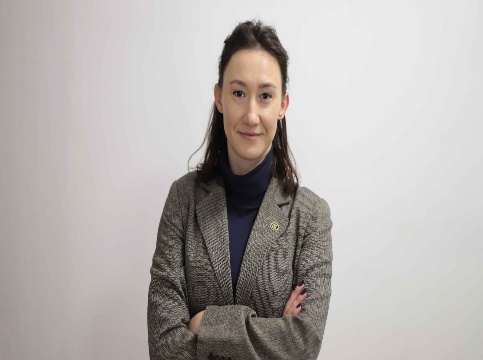 Prof.Ass.Dr. HAJDI XHIXHADEKANE E FAKULTETI I SHKENCAVE POLITIKE, Universiteti për Biznes dhe Teknologji, KosovëEksperte e marrëdhënieve ruso-shqiptare, me një fokus të veçantë në marrëdhëniet ndërkombëtare dhe çështjet e sigurisë. E zotërueshme në gjuhën dhe kulturën ruse dhe maqedonase. Eksperte e politikave ruse dhe ndikimeve në Ballkan, në veçanti në Shqipëri, Kosovë dhe Maqedoni Veriore. Eksperte e politikave të sigurisë. Dr. Xhixha ka fituar titullin e doktoraturës në Marrëdhëniet Ndërkombëtare me tezën "Marrëdhëniet Shqiptaro-Sovjetike, 1949 - 1960" nga Instituti për Studime Europiane, Universiteti i Tiranës. Ajo ka përfunduar studimet universitare në nivelin ekspert të gjuhës e kulturës ruse dhe maqedonase në UT, ku iu nda çertifikata "STUDENT E SHKËLQYER" e Universitetit të Tiranës në vitin 2008. Gjatë studimeve të saj, Dr. Xhixha ka kombinuar njohuritë e saj në gjuhën dhe kulturën ruse me disiplinën e marrëdhënieve ndërkombëtare, diplomacisë dhe sigurisë. Ajo është përgjegjëse për programet e Shkencave Politike BA, Studimeve të Sigurisë BA dhe Politikës Publike dhe Menaxhimit MA; Co-Chair e ekipës së punës së UBT për projektin e përbashkët midis UBT dhe Qendrës për Përshtatshmëri dhe Zhvillim të Qëndrueshëm CAMBRIDGE, Laboratori i Simulimit të Politikave në Kosovë, me temë "Cambridge Policy Boot Camp (CPBC) për Ushqyerjen e Fëmijëve me Nutricion në mënyrë Të Shëndetshme për Kosovë" dhe koordinatore e Joint Master PoSIG - Studimet Politike Marrëdhëniet Ndërkombëtare dhe Qeverisje Joint Master midis UBT dhe Universitetit të Salzburgut.ORCID: https://orcid.org/0000-0003-2584-5109RESEARCH GATE:  (11) Hajdi Xhixha (researchgate.net)Email: hajdi.xhixha@ubt-uni.net Address: Universiti për Biznes e Teknologji,  Rexhep Krasniqi Nr. 56, 10.000 Prishtina, Kosovo PUBLIKIMET SHKENCORE PUBLIKIMET SHKENCORE PUBLIKIMET SHKENCORERevistat Shkencore Revistat Shkencore Revistat Shkencore Titulli i punimit Emri i RevistësViti / Volumi / faqeTesting Okun’s Law: Evidence From the Western Balkan CountriesSage Open Journals 2023/volumen 13/Issue 4https://doi.org/10.1177/21582440231208332“Socialist reforms for the Albanian government reconstruction:  Stalin’s policy in Albania 1947-1949”Russian State University “Druzhbi narod” PRESS, Moscow, Russia2019/ УДК 34(063) ББК 67/ П68/ pp.173-176ISBN 978-5-209-09354-1School Book “Мајчин Јазик” Center BOTEM, Ministry of Education, Sport and Youth in Tirana, Albania2019/ Hard Copy, Book of learning of Macedonian Language for the Macedonian Minority in Albania, 3rd Grade“Poetic geniality of A.S. Pushkin in the tragedy of Boris Godunov”, The dimensions of alexander s. Pushkin’s work, UT-Press, Tirana, Albania2019/Hard Copy/ ISBN: 978-9928-4525-6-6Përmbledhje  (abstrakte) nga Konferenca Shkencore Kombëtare dhe Ndërkombëtare Përmbledhje  (abstrakte) nga Konferenca Shkencore Kombëtare dhe Ndërkombëtare Përmbledhje  (abstrakte) nga Konferenca Shkencore Kombëtare dhe Ndërkombëtare Titulli i punimit Emri i RevistësViti / Volumi / faqe“The taleban as a phenomenon of International Relations; strategic views on the level of international securityBook of Procedings, UBT International Conference, ISBN 978-9951-550-47-52021/https://knowledgecenter-ubt-uni.net/cgi/viewcontent.cgi?article=3163&context=conference/ pp.386The force of use against civil aircraft-intruders; International legal aspects  Book of Procedings, UBT International Conference, ISBN 978-9951-550-47-52021/https://knowledgecenter-ubt-uni.net/cgi/viewcontent.cgi?article=3163&context=conference/ pp.372Ideological Security in Soviet Russia  and Russian Federation: Similarities and updates Full Book Conference USBED 2023, Istanbul, Turkey  https://usbed.org/wp-content/uploads/2023/11/Full-Book_-USBED-Conference_-2023.pdf , pp.39Publikime të tjera Publikime të tjera Publikime të tjera Titulli i punimit Emri i RevistësViti / Volumi / faqe“Killings of post office boys” – Perihan MagdenTranslation from Russian Language 2014, Publish House “Fan Noli”, Albania